Информация об обращениях граждан, поступивших в Администрацию Артемовского городского округа за 2 квартал 2023 годаЗа 2 квартал 2023 год в Администрацию Артемовского городского округа  поступило 255 обращений (за 2 квартал 2022 года – 265), из них:- в письменной форме – 139 обращений (за 2 квартал 2022 года – 210),- в устной форме – 18 обращений (за 2 квартал 2022 года – 0),- в электронной форме – 98 обращений (за 2 квартал 2022 года – 155).Динамика поступления обращений граждан с разбивкой по месяцам (представлена на Диаграмме 1):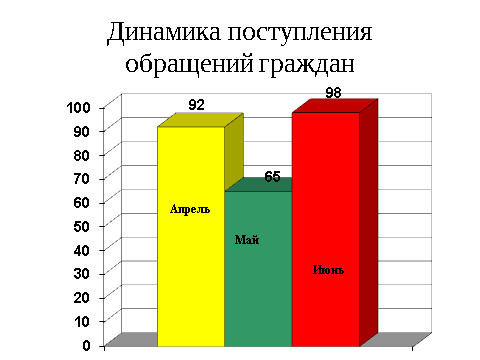 Диаграмма 1Наибольшее количество обращений во втором квартале 2023 года поступило от жителей, проживающих в городе Артемовском (224 обращений), что на 28% меньше чем в АППГ (315 обращений). Информация об обращениях граждан, проживающий в сельских населенных пунктах представлена на Диаграмме 2Диаграмма 2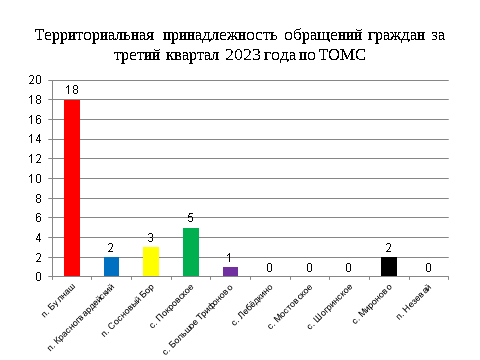 Информация по тематическим разделам обращений гражданПо результатам анализа вопросов, содержащихся в обращениях граждан, поступивших в адрес Администрации Артемовского городского округа, наибольшее количество обращений, в соответствии с Типовым общероссийским тематическим классификатором обращений граждан, утвержденным Управлением Президента Российской Федерации по работе с обращениями граждан и организаций, приходится на сферы экономика 22% от общего количества обращений и жилищно-коммунальная сфера 63%.Структура вопросов граждан с разбивкой по тематическим разделам за 2 квартал 2023 года представлена на Диаграмме 3.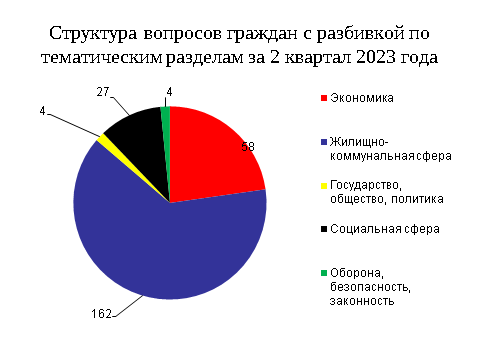 Диаграмма 3Результаты рассмотрения обращений гражданВсе 255 обращений рассмотрены, в том числе решено положительно 58 (23%), разъяснено — 185, перенаправлено по компетенции — 12.Информация об обращениях граждан, содержащих сообщения о фактах коррупцииЗа 2 квартал 2023 года в Администрацию Артемовского городского округа обращений по факту коррупции не поступало. апрельмайиюнь926598ПериодЭкономикаЖилищно-коммунальная сфераГосударство, общество, политикаСоциальная сфераОборона, безопасность, законность2 квартал 2022 года1681261333112 квартал2023 года581624274